Austausch und Verwendung von Software und Ausrüstungvom Verbandsbüro erstelltes DokumentHaftungsausschluss:  dieses Dokument gibt nicht die Grundsätze oder eine Anleitung der UPOV wiederZusammenfassung	Zweck dieses Dokument ist es, über Entwicklungen betreffend den Austausch und die Verwendung von Software und Ausrüstung zu berichten und Vorschläge zur Überarbeitung der Dokumente UPOV/INF/16 „Austauschbare Software“ und UPOV/INF/22/2 „Von Verbandsmitgliedern verwendete Software und Ausrüstung“ zu prüfen.	Der CAJ wird ersucht, a)	die vorgeschlagene Überarbeitung von Dokument UPOV/INF/16/6 betreffend die Aufnahme von Informationen über die Nutzung von Software durch die Verbandsmitglieder, wie in Dokument  UPOV/INF/16/7 Draft 1dargelegt, zu prüfen; b)	zur Kenntnis zu nehmen, daß, falls vom CAJ vereinbart, ein Entwurf von Dokument UPOV/INF/16/7 „Austauschbare Software“ vom Rat auf seiner einundfünfzigsten ordentlichen Tagung am 26. Oktober 2017 zur Annahme vorgelegt werden würde;	c)	 die vorgeschlagene Überarbeitung von Dokument UPOV/INF/22/3 betreffend von Verbandsmitgliedern verwendete Software und Ausrüstung, wie in Dokument UPOV/INF/22/4 Draft 1 dargelegt zu prüfen; und	d)	zur Kenntnis zu nehmen, daß dem Rat auf seiner einundfünfzigsten ordentlichen Tagung vom 26. Oktober 2017 im Falle der Zustimmung durch den CAJ ein Entwurf von Dokument UPOV/INF/22 betreffend von Verbandsmitgliedern verwendete Software und Ausrüstung vorgelegt werden würde.UPOV/INF/16	„Austauschbare Software”	Der Technische Ausschuß (TC) nahm auf seiner dreiundfünfzigsten Tagung die Streichung der SIVAVE-Software aus dem Dokument UPOV/INF/16 wie folgt zur Kenntnis:„a)	Verwaltung von Anträgen	Der TC prüfte die vorgeschlagene Überarbeitung von Dokument UPOV/INF/16/6 betreffend die Aufnahme von Informationen über die Nutzung von Software durch die Verbandsmitglieder mit Informationen, die von Brasilien und Mexiko zur Verfügung gestellt werden.	Der TC nahm zur Kenntnis, daß die Bemerkungen des TC auf seiner dreiundfünfzigsten Tagung1 betreffend die Ausschließung der Software und die Verwendung von Software von Verbandsmitgliedern dem CAJ auf seiner vierundsiebzigsten Tagung berichtet werden würden und, im Falle der Zustimmung durch den CAJ, ein Entwurf des Dokuments UPOV/INF/16/7 (Dokument UPOV/INF/16/7 Draft 1) auf dieser Grundlage dem Rat auf seiner einundfünfzigsten ordentlichen Tagung zur Annahme vorgelegt werden würde.	Der TC vereinbarte, daß die Informationen in Dokument UPOV/INF/16 in einer durchsuchbaren Form auf der UPOV-Website verfügbar gemacht werden sollten, und nahm zur Kenntnis, daß das Verbandsbüro ein Instrument für diesen Zweck überprüfen würde. 	Ein Bericht über die Entschließungen des CAJ auf seiner vierundsiebzigsten Tagung betreffend die Vorschläge zur Überarbeitung von Dokument UPOV/INF/16/6 wird dem Rat auf seiner einundfünfzigsten ordentlichen3 Tagung (Dokument C/51/18 „Bericht des Präsidenten über die Arbeiten der vierundneunzigsten Tagung des Beratenden Ausschusses; gegebenenfalls Annahme von Empfehlungen, die dieser Ausschuß ausgearbeitet hat“) vorgelegt werden.	Der CAJ wird ersucht,	a)	die vorgeschlagene Überarbeitung von Dokument UPOV/INF/16/6 betreffend die Aufnahme von Informationen über die Nutzung von Software durch die Verbandsmitglieder, wie in Dokument  UPOV/INF/16/7 Draft 1 dargelegt, zu prüfen;  und	b)	zur Kenntnis zu nehmen, daß, falls vom CAJ vereinbart, ein Entwurf von Dokument UPOV/INF/16/7 „Austauschbare Software“ vom Rat auf seiner einundfünfzigsten ordentlichen Tagung am 26. Oktober 2017 zur Annahme vorgelegt werden würde.UPOV/INF/22:	Von Verbandsmitgliedern verwendete Software und Ausrüstung (Überarbeitung) (Dokument UPOV/INF/22/4 Draft 1)	Auf seiner dreiundfünfzigsten Tagung prüfte der TC eine vorgeschlagene Überarbeitung von Dokument UPOV/INF/22/3 und vereinbarte folgende Änderungen an Dokument UPOV/INF/22/3:	Der TC vereinbarte, das Hinzufügen eines Haftungsausschlusses zu Dokument UPOV/INF/22 vorzuschlagen, um zu erklären, daß das Dokument Auskünfte über die von Verbandsmitgliedern verwendete Software und Ausrüstung erteilen soll, und um klarzustellen, daß weder die UPOV noch die mitwirkende Behörde  für die Arbeitsleistung der Software oder Ausrüstung verantwortlich seien.	Der TC prüfte, ob die Informationen in Dokument UPOV/INF/22 in einer alternativen Form (z. B. in einem Online-Format) anstatt in einem INF-Dokument vorgelegt werden sollten, und vereinbarte, daß nur das bestehende Format von Dokument UPOV/INF/22 erhalten bleiben solle.	Der TC nahm zur Kenntnis, daß die Vorschläge des TC auf seiner dreiundfünfzigsten Tagung5 betreffend die Überarbeitung des Dokuments UPOV/INF/22 dem CAJ auf seiner vierundsiebzigsten Tagung berichtet werden sollen, und im Falle der Zustimmung durch den CAJ, ein Entwurf des Dokuments UPOV/INF/22/4 (Dokument UPOV/INF/22/4 Draft 1) dem Rat auf seiner einundfünfzigsten ordentlichen Tagung zur Annahme vorgelegt werden würde. 	Ein Bericht über die Entschließungen des CAJ auf seiner vierundsiebzigsten Tagung betreffend die Vorschläge zur Überarbeitung von Dokument UPOV/INF/22/3 wird dem Rat auf seiner einundfünfzigsten ordentlichen7 Tagung (vgl. Dokument C/51/18 „Bericht des Präsidenten über die Arbeiten der vierundneunzigsten Tagung des Beratenden Ausschusses; gegebenenfalls Annahme von Empfehlungen, die dieser Ausschuß ausgearbeitet hat“) vorgelegt werden.	Der CAJ wird ersucht,	a)	 die vorgeschlagene Überarbeitung von Dokument UPOV/INF/22/3 betreffend von Verbandsmitgliedern verwendete Software und Ausrüstung, wie in Dokument UPOV/INF/22/4 Draft 1 dargelegt, zu prüfen; und	b)	zur Kenntnis zu nehmen, daß dem Rat auf seiner einundfünfzigsten ordentlichen Tagung vom 26. Oktober 2017 im Falle der Zustimmung durch den CAJ ein Entwurf von Dokument UPOV/INF/22 betreffend von Verbandsmitgliedern verwendete Software und Ausrüstung vorgelegt werden würde.[Ende des Dokuments] 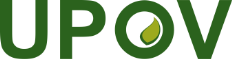 GInternationaler Verband zum Schutz von PflanzenzüchtungenVerwaltungs- und RechtsausschussVierundsiebzigste Tagung
Genf, 23. und 24. Oktober 2017CAJ/74/6Original:  englischDatum:  26. September 201716. Oktober 2014SIVAVEDatenbank:Mysql 5.1PHP  Version 2.5.9Ajax.Javascript.Programmteile sind über Java Applets und mehrere Java Archives (JARS) integriert.Ergänzungen:Zend Optimizer 3.3Compiler:Zend StudioScriptCaseErmöglicht Sortengruppierungen gemäß morphologischen Merkmalen, anhand derer ein Paar oder eine kleine Untergruppe verwirrend ähnlicher Sorten erkannt werden können.Mexiko: 
Manuel Rafael Villa Issa, 
Generaldirektor, SNICSE-Mail:  manuel.villaissa@sagarpa.gob.mx Eduardo Padilla Vaca, Direktor,
Pflanzensoten, SNICSE-Mail: eduardo.padilla@snics.gob.mx Schriftlicher Antrag und Begründung des Nutzungsbedarfs.MXalle Pflanzenc)	Prüfen von Sortenbezeichnungen (Zeile: Deutschland)sollte lauten: „Prüfen von Sortenbezeichnungen in nationalen Verfahren nach phonetischen Regeln in Ergänzung zur Prüfung”f)	Bildanalysesollte lauten: „E-mail: a.roberts@bioss.ac.uk”